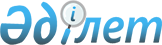 О снятии ограничительных мероприятий и признании утратившим силу решения акима Маканчинского сельского округа от 23 апреля 2020 года № 34 "Об установлении ограничительных мероприятий в крестьянском хозяйстве "Ілгідай" в Маканчинском сельском округе Урджарского района"Решение акима Маканчинского сельского округа Урджарского района Восточно-Казахстанской области от 19 июня 2020 года № 47. Зарегистрировано Департаментом юстиции Восточно-Казахстанской области 24 июня 2020 года № 7211
      Примечание ИЗПИ.

      В тексте документа сохранена пунктуация и орфография оригинала.
      В соответствии с подпунктом 8) статьи 10-1 Закона Республики Казахстан от 10 июля 2002 года "О ветеринарии", подпунктом 4) пункта 2 статьи 46 Закона Республики Казахстан от 6 апреля 2016 года "О правовых актах" и на основании представления и.о. руководителя Урджарской районной территориальной инспекции Комитета ветеринарного контроля и надзора Министерства сельского хозяйства Республики Казахстан от 15 июня 2020 года № 198 аким Маканчинского сельского округа РЕШИЛ:
      1. Снять ограничительные мероприятия в крестьянском хозяйстве "Ілгідай" в Маканчинском сельском округе Урджарского района, в связи с проведением комплекса ветеринарных мероприятий по ликвидации очагов заболевания по болезни бешенства среди крупного рогатого скота и лошади.
      2. Признать утратившим силу решение акима Маканчинского сельского округа от 23 апреля 2020 года № 34 "Об установлении ограничительных мероприятий в крестьянском хозяйстве "Ілгідай" в Маканчинском сельском округе Урджарского района (зарегистрировано в Реестре государственной регистрации нормативных правовых актов за № 7001 от 27 апреля 2020 года, опубликовано в эталонном контрольном банке нормативных правовых актов Республики Казахстан в электронном виде 05 мая 2020 года).
      3. Государственному учреждению "Аппарат Акима Маканчинского сельского округа Урджарского района Восточно-Казахстанской области" в установленном законодательством порядке Республики Казахстан обеспечить:
      1) государственную регистрацию настоящего решения в территориальном органе юстиции;
      2) в течение десяти календарных дней после государственной регистрации настоящего решения направление его копии на официальное опубликование в периодические печатные издания, распространяемые на территории Урджарского района;
      3) размещение настоящего решения на интернет-ресурсе акимата Урджарского района после его официального опубликования.
      4. Контроль за исполнением настоящего решения оставляю за собой.
      5. Настоящее решение вводится в действие по истечении десяти календарных дней после дня его первого официального опубликования.
					© 2012. РГП на ПХВ «Институт законодательства и правовой информации Республики Казахстан» Министерства юстиции Республики Казахстан
				
      Аким сельского округа 

С. Калиев
